Ward Street, PO Box 61, Indooroopilly, Queensland 4068 T +61 7 33278333 • E info@indoorooshs.eq.edu.au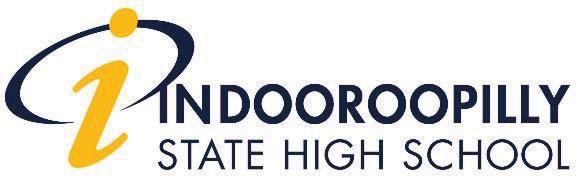 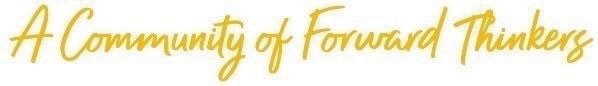 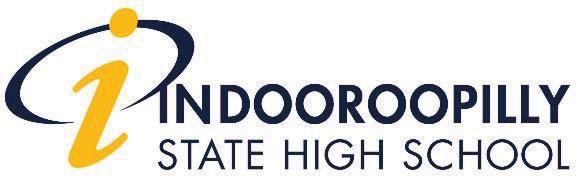 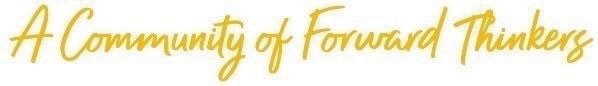 www.indoorooshs.eq.edu.auInstrumental Music Program Subject SelectionPlease fill out this form for all enrolments into the Instrumental Music Program.  Full details about the Program can be found in the Instrumental Music Handbook on the Indooroopilly State High School website.STUDENT DETAILSFirst Name: 	Surname: 	 Year Level: 	 Please indicate the area of study below;	I am a continuing student of the ISHS Instrumental Music Program.  You not need to complete any further information on this page.  Please turn over	I am a new student, either to ISHS or the Instrumental Music Program.  Please complete this additional information.Previous School ______________________________________________________I have been learning/playing ________________	 (instrument) for 	 years and have participated in the following ensembles 		______________________	AMEB Grade Level or IM Curriculum Level (if known) ________________________	_______Method Book and page number used 	___________________________________________ (e.g. Tradition of Excellence Book 2 Pg.17)Do you own your own musical instrument?  		YES	NODo you wish to hire an instrument? 			YES	NO Indicate which instrument needs to be hired ___________________________________________Please turn over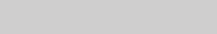 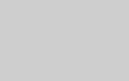 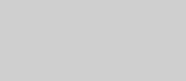 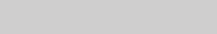 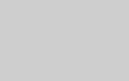 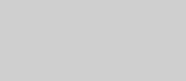 ENROLMENT AGREEMENTThe Instrumental Music Program provides tuition during school hours on Woodwind, Brass, Percussion and String instruments. The program has three components: tuition, ensemble and home practice. Tuition takes place in school time, in small groups of 2-8 students on similar instruments or ability levels. The ensemble component is provided outside of school hours or during the lunch hour. Students also required to practice their instrument at home to build their skills. All three components are compulsory and are needed to be successful in this program. Semester reporting is provided to parents and students on levels of achievement and participation in the IM program. Music teachers will be in contact in Term 1, Week 2 with a student timetable, ensemble information and/or rehearsal times and locations. A subject levy applies to the program to support the purchase of sheet music, equipment and consumables. The levy is non-refundable and can be paid via invoice generated mid Term 1.Students may wish to enrol in the Co-curricular Music Program in addition to the Instrumental Music Program.  The Choral Ensemble Program holds weekly rehearsals for the main vocal ranges and across all levels of singing ability. Senior and Junior Vocal Ensembles are a smaller audition-based group which also rehearses weekly.  Contemporary Music Ensemble provides students with the opportunity to rehearse and perform music on contemporary instruments such as piano, guitar and vocals.The Instrumental and Co-curricular Music Programs runs on a yearly enrolment agreement. Students are required to make a commitment to the program for the entire year. An Instrumental Music Subject Cancellation form is used to formally withdraw from the subject. The subject cancellation will be applied after each semester is finalized. INSTRUMENTAL MUSIC LEVYPlease indicate below the levy to be charged. An invoice will be generated and sent via email when the selection form is processed.	Woodwind, Brass, Strings 			$100	Percussion                                                     $150Instrument Hire is $150 per instrument (per year). Please contact IM teacher for instrument availability. Instrumental Music band uniform shirt is $35 and available to purchase from Administration.To be enrolled in a subject for the Instrumental Music program, please read the parent and student agreement above and fill out the following and return to the Music Teacher listed in the Instrumental Music Handbook or to ISHS Administration.STUDENT AGREEMENTMaintain regular practicePunctual attendance at weekly lessons, rehearsals and other scheduled eventsParticipate in an appropriate ensemble and rehearsals, as designated by the teacherParticipate in all concerts, performances and campsDevelop a supportive attitude to other students in lessons and ensemblesTake all due care and responsibility for instrument/s and propertyPARENT AGREEMENTProvide a suitable instrument for your child, when requiredPay levies or hiring fees as determined by the schoolShow interest in your child’s music studies and support and encourage them to learnProvide appropriate space and opportunities for practiceProvide safe storage at home for instrument/sKeep instruments in good repair and service regularlyI have read the Instrumental Music Handbook and accept the commitment and responsibility involved in enrolling in the Instrumental Music Program at Indooroopilly State High School.Student Signature 	 Date 	Parent Signature 	 Date 	Please return this form to the Instrumental Music teacher for processing.WoodwindBrassStringsPercussionFluteOboeBassoonClarinetBass ClarinetAlto SaxophoneTenor SaxophoneBaritone SaxophoneTrumpetFrench HornTromboneEuphoniumTubaViolinViolaCelloDouble BassUn-tuned (drums)Tuned (mallets)Drum Kit